                                                       PRADEEP  .                                                                                                                                                                                                                                                                                                                                        Career Objective                To Have An International Exposure By Being An Active Member Of                                              A Progressive Organization.	.                                                                ProfileAccomplished & seasoned Sales professional with experience in handling Consumer Durables & Office Furniture, in a career spanning over 30 years. Excellent command on written & verbal communication. Fluent in English.Strong in Sales Administration. ( building & leading sales team, generating/ handling enquiries, understanding customer requirements, product-customization/ demonstration, follow-up, order-implementation, co-ordination with production/ sourcing departments, overseeing deliveries, collection, post-sales follow-up, et al.)A team player with ability to take people along & always enthusiastic in accepting challenging assignments. Ability to deliver high-quality work under demanding dead-lines in fast-paced environment. Entrepreneurial drive to succeed.Professional approach & absolute integrity.Proficient in MS word processing..											                                                       Professional ExperienceSales:Managing Retail & Corporate Sales of Office Furniture (Chairs in particular)Handled Retail, Channel & Institutional Sales of Consumer Durables & off-the-shelf Electronic products Achieving Pre-determined Sales & Collection targets through sales-teams as well as through personal effortFacilitating Selection, Induction, Training of Sales PersonnelStrengthening distribution set-up /  Appointment of new channel partnersManagement of Key-relationships at various levelsCo-ordinate with Production, Accounts & relevant departments to achieve organizational end-objectivesInculcating & cultivating quality-consciousness in the attitude & operations of the staff. Ensuring repeat business from existing clients through dedication to the Product-quality & Customer-Service  Marketing: Gathering market intelligence in respect of competitors’ products/ pricing/ promotionKeeping abreast of new emerging product-trends in terms of product-compositions/ designs, features, styling etc. Advising product - team to assess possibility of incorporation of these into current product-range   Studying possibilities of product-extensions into allied applications in order to expand existing marketProduct-management:Exploring possibilities of input-cost reduction.										           	                                       Contribution to Existing EmployerJoined this organization at the inception, ahead of launching of a new product (Office Chairs).Found a perfect niche segment for the product in an otherwise fiercely           competitive market-place. Cultivated the product to especially suit the      requirements of Clients who demanded excellent quality at moderate        pricing. This strategy, apart from garnering Sales, also ensured better       margins & faster collections.In spite of the handicap of being a late entrant in most of the client-organizations, managed to gain an entry, in the face of existing, organized-sector chair-brands and thereafter sustained our presence on the basis of sheer quality & after-sales-service.A legacy of quality-consciousness, in attitude & operations of the organization, was created through a constant process of staff-training.                                                                                                                              .                                                                                                                                                       Employment History                                                              Education                                                       Personal DetailsDate of Birth	:                 June 9, 1959Marital Status	:                 Married      Passport		:                 Holding Indian Passport                                                                                                                                              .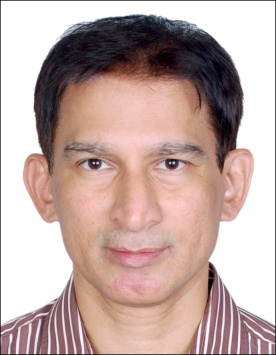 Email: pradeep.369080@2freemail.com 	 OrganizationDesignationDurationGrace  Engineers                                                     Head-Marketing     Sept. ‘94 – till dateAdvanced Marketing                                     Gen. Manager-SalesOct. ‘90 – Sept. ‘94Carrier Aircon Ltd.   Sales Executive  Sept. ‘88 – Sept. ‘90Voltas Ltd.   Managerial Asst.     Oct. ‘85 – Sept. ‘88Singer Ltd.   District Manager     May ‘85 – Oct. ‘85Crompton Greaves Ltd.   Marketing Asst.     Oct. ‘79 – Sept. ‘84 of , Bachelor of Science ( B.Sc.)      ( Subjects: Chemistry & Physics )Completed Intermediate level of French language learning from – Alliance Francaise de BombayYear 1979Year 2004